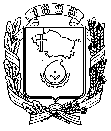 АДМИНИСТРАЦИЯ ГОРОДА НЕВИННОМЫССКАСТАВРОПОЛЬСКОГО КРАЯПОСТАНОВЛЕНИЕ04.10.2017                                                                                                 № 2276НевинномысскОб организации и проведении Покровской ярмаркиВ соответствии с Федеральным законом от 28 декабря 2009 г.                   № 381-ФЗ «Об основах государственного регулирования торговой деятельности в Российской Федерации», приказом комитета Ставропольского края по пищевой и перерабатывающей промышленности, торговле и лицензированию от 15 апреля 2011 г. № 61/01-07 о/д «Об утверждении Порядка организации ярмарок и продажи товаров (выполнения работ, оказания услуг) на них на территории Ставропольского края»,  постановляю:1. Организовать и провести 14 октября 2017 года с 09-00 до 14-00 часов Покровскую ярмарку (далее – ярмарка).2. Определить местом проведения ярмарки территорию по адресу: город Невинномысск, улица Павлова.3. Ответственным лицом за проведение ярмарки назначить начальника отдела по торговле, бытовому обслуживанию и защите прав потребителей управления экономического развития администрации города Невинномысска     Безроднову Н.И.4. Запретить движение всех видов транспорта:по улице Павлова от пересечения с улицей Менделеева до пересечения с улицей Гагарина с 17–00 часов 13 октября 2017 г. до 15–00 часов                         14 октября 2017 г.;по улице Гагарина (четная сторона) от пересечения с улицей  Революционной до пересечения с улицей Калинина, по улице Калинина от пересечения с улицей Гагарина до пересечения с улицей Степной, по улице Степной от пересечения с улицей Калинина до пересечения с улицей Пролетарской 14 октября 2017 г. с 10–00 часов до 11–00 часов.5. Управлению жилищно – коммунального хозяйства администрации города Невинномысска обеспечить:бесперебойную работу общественного пассажирского транспорта по измененным маршрутам в период проведения ярмарки;обеспечить установку биотуалетов и мусорных контейнеров, обеспечить уборку территории после окончания проведения ярмарки.6. Рекомендовать отделу МВД России по городу Невинномысску принять необходимые меры по обеспечению общественной безопасности и безопасности дорожного движения в период проведения ярмарки.7. Настоящее постановление опубликовать в газете «Невинномысский рабочий» и разместить на официальном сайте администрации города Невинномысска в информационно–телекоммуникационной сети «Интернет».8. Контроль за выполнением настоящего постановления возложить на первого заместителя главы администрации города Невинномысска             Соколюк  В.Э.Глава города НевинномысскаСтавропольского края							     М.А. Миненков